Osnovna  škola Josipa Jurja Strossmayera, Đurđenovac zastupana po ravnateljici Martini Pavlić na temelju Odluke o uvjetima, kriterijima i postupku za uzimanje i davanje u zakup prostora i opreme u školskim ustanovama (Narodne novine br.76/99.) dana 8. siječnja 2017. godine, objavljuje:J A V N I    P O Z I Vza davanje u zakup školsko-sportske dvorane 1. Osnovna  škola Josipa Jurja Strossmayera, Đurđenovac,  daje u zakup prostor školsko-sportske dvorane za sportske aktivnosti i druge programe koji se u njoj mogu izvoditi2. Školska dvorana se iznajmljuje na vrijeme od 15. siječnja do 31. prosinca 2018. u vremenu kada je prostor slobodan, odnosno, kada ga ne koristi škola i ŠSD. Prostor se ne iznajmljuje vikendima te za vrijeme trajanja kolektivnih godišnjih odmora. Školsko-sportska dvorana se daje u zakup radnim danima, od ponedjeljka do petka prema sljedećem rasporedu:ponedjeljak od 18,00 do 22,00utorak od 18,00 do 22,00srijeda od 19,00 do 22,00četvrtak od 18,00 do 22,00petak od 19,00 do 22,00Dvorana se daje u najam/zakup bez upotrebe tople vode (tuširanja).Ponuditelj je obvezan navesti željeni termin te broj sati korištenja. Raspored korištenja napravit će se u dogovoru korisnika i škole.4. Cijena zakupa:  190,00 kuna po satu korištenja. 5. Ponude se dostavljaju na adresu škole Kardinala Alojzija Stepinca bb, 31511 Đurđenovac,  u roku 8 dana od dana objave poziva, ISKLJUČIVO prema obrascu u privitku.O rezultatu javnog natječaja ponuditelji će biti obaviješteni pisanim putem.Ponude koje ne odgovaraju uvjetima javnog natječaja te ponude ponuditelja koji imaju dugovanja prema  Osnovnoj školi Josipa Jurja Strossmayera, Đurđenovac  neće se razmatrati.Međusobna prava i obveze između Škole i ponuđača uredit će se ugovorom.KLASA: 401-01-01/18-1URBROJ: 2149-08/18-01Đurđenovac, 8. siječnja 2017.                                                                          	               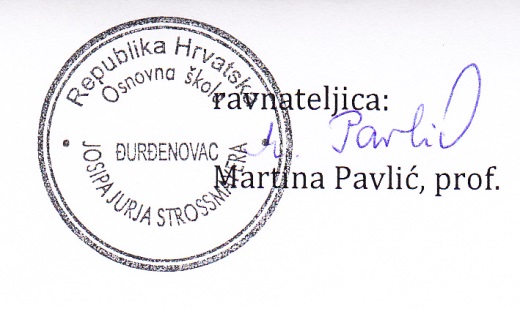 